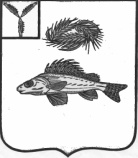 АДМИНИСТРАЦИЯ ПЕРЕКОПНОВСКОГО МУНИЦИПАЛЬНОГО ОБРАЗОВАНИЯЕРШОВСКОГО МУНИЦИПАЛЬНОГО РАЙОНА САРАТОВСКОЙ ОБЛАСТИПОСТАНОВЛЕНИЕот 09.11.2020 год										№ 45Об утверждении муниципальнойпрограммы «Развитие муниципальногоуправления Перекопновского муниципального образования Ершовского муниципального районаСаратовской области до 2020-2025года»Руководствуясь ст. 179 Бюджетного кодекса Российской Федерации, Уставом Перекопновского МО Ершовского муниципального района Саратовской области, администрация Перекопновского МО Ершовского муниципального района Саратовской области ПОСТАНОВЛЯЕТ:1.Утвердить муниципальную программу «Развитие муниципального управления Перекопновского МО муниципального образования Ершовского муниципального района Саратовской области до 2025 года» согласно приложению.2. Разместить настоящее постановление на официальном сайте администрации Перекопновского МО Ершовского муниципального района Саратовской области в сети «Интернет».   3. Контроль за исполнением настоящего постановления оставляю за собой.Глава Перекопновского МОЕршовского муниципального района  Саратовской области							Е.Н. ПисареваПриложение к постановлениюадминистрации Перекопновского МОЕршовского муниципального района  Саратовской области от 09.11.2020 года № 45Муниципальная программа«Развитие муниципального управления Перекопновского муниципальногообразования Ершовского муниципального района Саратовской области до 2025 года»Паспортмуниципальной программы1. Характеристика сферы реализации муниципальной программыРазвитие и совершенствование системы  муниципального управления является одним из важных условий обеспечения устойчивого социально-экономического развития муниципального образования, повышения уровня и качества жизни населенияСовременная модель местного самоуправления, основанная на положениях Федерального закона от 06.10.2003 № 131-ФЗ «Об общих принципах организации местного самоуправления в Российской Федерации», закрепила необходимые гарантии развития одного из наиболее востребованных институтов народовластия. Органы местного самоуправления  в настоящее время ответственны за решение  21  вопроса местного значения.Важным инструментом для оценки качества муниципального управления являются: оценка результативности деятельности (на основе количественных показателей и их динамики); оценка удовлетворенности населения деятельностью органов местного самоуправления. Система оценки эффективности деятельности органов местного самоуправления позволяет стимулировать органы местного самоуправления к работе по улучшению качества жизни населения. Положительный социально-экономический климат возможен только в условиях совершенствования системы муниципального управления и развития муниципальной службы. Основными рисками, связанными с развитием муниципального управления и муниципальной службы в  муниципальном образовании  являются:недостаточное материально-техническое и финансовое обеспечение полномочий органов местного самоуправления;отсутствие надлежащего кадрового обеспечения для реализации полномочий органов публичной власти, нестабильные социально-экономические процессы в муниципальном образовании. 2. Цели, задачи муниципальной программы Основным приоритетом муниципальной политики в сфере реализации программы является совершенствование муниципального управления в Перекопновском муниципальном образовании, повышение эффективности муниципального управления, исполнения муниципальными служащими своих должностных обязанностей.Основными целями программы являются: совершенствование муниципального управления, повышение его эффективности за счет укрепления материально-технической базы;совершенствование  организации муниципальной службы  муниципального образования, повышение эффективности исполнения муниципальными служащими своих должностных обязанностей.Основными задачами программы являются:совершенствование правовых и организационных основ местного самоуправления, муниципальной службы;повышение эффективности деятельности органов местного самоуправления в области муниципального управления;оценка эффективности деятельности органов местного самоуправления.3. Целевые показатели программыОсновными  показателями программы являются:- степень эффективной деятельности органов местного самоуправления до 55% к 2025 году;- усовершенствование  нормативно-правовой базы по вопросам развития муниципальной службы до 100% к действующему законодательству по вопросам муниципальной службы к 2025 году.Основные целевые показатели  представлены в приложении № 1 к муниципальной программе.4. Прогноз конечных результатов программы, сроки и этапы реализации муниципальной программы Основными ожидаемыми результатами реализации муниципальной программы должно стать достижение следующих показателей:повышение эффективности деятельности органов местного самоуправления;выявление зон, требующих приоритетного внимания муниципальных властей.Срок реализации муниципальной программы 2020-2025г.5.Перечень основных мероприятийПеречень основных мероприятий представлен в приложении № 2 к муниципальной программе.6. Финансовое обеспечение реализации муниципальной программы.Общий объем финансирования программы – 255,0 тыс. рублей, в том числе по годам: 2020 год –5,0  тыс. рублей; 2021 год – 50,0  тыс. рублей; 2022 год –50,0 тыс. рублей;2023 год – 50,0 тыс. рублей; 2024 год – 50,0 тыс. рублей; 2025 год – 50,0 тыс. рублей; по источникам финансирования: бюджет муниципального образования – 205,0  тыс. рублей; областной бюджет – могут привлекаться средства областного бюджета;федеральный бюджет – могут привлекаться средства федерального бюджета; внебюджетные средства – могут привлекаться средства внебюджетных источников.7.Анализ рисков реализации муниципальной программыРеализация муниципальной программы сопряжена с рисками, которые могут препятствовать достижению запланированных результатов.К их числу относятся недостаточность  технической и нормативной правовой поддержки муниципальной  программы. Эти риски могут привести к нарушению сроков выполнения мероприятий и достижения запланированных результатов. Также возможны  финансовые риски, вызванные недостаточностью и несвоевременностью финансирования из бюджета муниципального образования.Верно: Ведущий специалист администрацииПерекопновского МО							О.Н. ЕрмаковаПодпрограмма  1 «Управление муниципальными финансами в муниципальном образовании» Паспорт подпрограммы Характеристика сферы реализации Подпрограммы.Одним из основных условий достижения целей социально-экономического развития Перекопновского муниципального образования (далее – муниципальное образование) является проведение единой финансовой, бюджетной, налоговой и долговой политики, направленной на обеспечение необходимого уровня доходов местного бюджета, мобилизацию дополнительных финансовых ресурсов в целях полного и своевременного исполнения расходных обязательств муниципального образования.Подготовка, принятие и предстоящая реализация подпрограммы вызвана необходимостью совершенствования текущей бюджетной политики.Подпрограмма отражает деятельность управления финансово-бюджетной политики Администрации Перекопновского МО Ершовского муниципального района, основой которой является выработка единой финансовой политики и осуществление функций по составлению и организации исполнения бюджета Перекопновского муниципального образования. Современная система управления муниципальными финансами сложилась в результате определенной работы по совершенствованию бюджетного процесса, обеспечению прозрачности системы бюджетных финансов, внедрению новых технологий в формирование и исполнение бюджета в ходе реализации основных направлений бюджетной, налоговой и долговой политики муниципального образования.В результате проводимой бюджетной реформы обеспечивается преемственность и предсказуемость бюджетной политики, долгосрочная сбалансированность и устойчивость бюджета муниципального образования, обоснованность планирования бюджетных расходов.В целях выполнения бюджетных обязательств постоянно анализируется исполнение бюджета, что гарантирует стабильное финансирование всех расходов бюджета, своевременное и полное выполнение принятых обязательств.       Комплексный подход к выполнению задач в рамках данной подпрограммы позволит обеспечить эффективное решение  актуальных вопросов развития бюджетной системы.Цели, задачи Подпрограммы.Приоритетами муниципальной политики в сфере реализации подпрограммы являются: - проведение взвешенной и ответственной бюджетной политики, бюджетных правил и процедур, обеспечивающих прозрачность, подотчетность, эффективность и результативность бюджетных расходов;- повышение качества управления бюджетным процессом, разработка новых подходов к организации и осуществлению бюджетного процесса; - расширение программно-целевого подхода при формировании бюджета муниципального образования, переход к программной структуре расходов; - организация бюджетного процесса исходя из принципа безусловного исполнения действующих расходных обязательств;Целями подпрограммы «Управление муниципальными финансами» являются:- обеспечение стабильной финансовой основы для исполнения расходных обязательств муниципального образования;- повышение качества бюджетного процесса муниципального образования.Для достижения поставленных  целей подпрограммы планируется решение следующих задач:  - нормативно-методическое обеспечение и организация бюджетного процесса муниципального образования;- создание условий для реализации подпрограммы.Целевые показатели Подпрограммы.Муниципальная  подпрограмма имеет следующие целевые показатели: - соблюдение установленных бюджетным законодательством требований и сроков составления проекта  бюджета муниципального образования на очередной финансовый год и плановый период;- соблюдение установленных бюджетным законодательством  сроков предоставления отчетности об исполнении бюджета муниципального образования,  в %;- отношение объема просроченной кредиторской задолженности к объему расходов бюджета муниципального образования, в %;- соответствие дефицита бюджета муниципального образования требованиям Бюджетного кодекса Российской Федерации. Основные целевые показатели   подпрограммы указаны в приложении № 1 к муниципальной программе.Перечень основных мероприятий  Подпрограммы.Перечень мероприятий подпрограммы определен исходя из необходимости достижения ожидаемых результатов ее реализации, а также исходя из полномочий и функций администрации Перекопновского муниципального образования Ершовского муниципального района.Мероприятие  «Управление резервными средствами»В целях реализации этого мероприятия  создается резервный фонд Администрации Перекопновского МО Ершовского муниципального района для  финансирования непредвиденных расходов и мероприятий муниципального образования, незапланированных бюджетом на соответствующий финансовый год, но входящих в обязанности и компетенцию Перекопновского муниципального образования.         Резервный фонд формируется за счет собственных  доходов бюджета Перекопновского муниципального образования. Размер резервного фонда устанавливается решением Совета депутатов Перекопновского муниципального образования Ершовского муниципального района  на соответствующий финансовый год. Резервный фонд указывается в расходной части бюджета как предельная сумма, которая может быть израсходована по мере необходимости. Основанием для предоставления средств резервного фонда является постановление администрации Перекопновского муниципального образования Ершовского муниципального района.Перечень основных мероприятий  подпрограммы указаны в приложении № 2 к муниципальной программе.5. Объем финансового обеспечения реализации Подпрограммы.Ресурсное обеспечение реализации мероприятий подпрограммы осуществляется за счет средств бюджета муниципального образования.Общий объем финансирования программы – 255,0 тыс. рублей, в том числе по годам: 2020 год –5,0  тыс. рублей; 2021 год – 50,0  тыс. рублей; 2022 год –50,0 тыс. рублей;2023 год – 50,0 тыс. рублей; 2024 год – 50,0 тыс. рублей; 2025 год – 50,0 тыс. рублей; Основные сведения об объемах и источниках финансового обеспечения муниципальной подпрограммы указаны в приложении № 3 к муниципальной программе.6. Анализ рисков реализации Подпрограммы.Реализация мероприятий подпрограммы  также связана со  следующими рисками:нарушение бюджетного законодательства в сфере организации бюджетного процесса;несоблюдение порядка и сроков подготовки проекта бюджета муниципального образования на очередной финансовый год и плановый период; несвоевременное и неполное исполнение бюджета муниципального образования в соответствии с требованиями бюджетного законодательства Российской Федерации;нарушение требований бюджетного законодательства в части вопросов исполнения бюджета муниципального образования;неисполнение расходных обязательств муниципального образования;невозможность обеспечения надежного, качественного и своевременного кассового обслуживания исполнения   бюджета муниципального образования;невозможность исполнения местных бюджетов в  случае  существенного изменение параметров экономической конъюнктуры по сравнению с теми, которые были предусмотрены при формировании подпрограммы. В целях управления вышеуказанными рисками: проводятся мероприятия по минимизации нарушений бюджетного законодательства Российской Федерации в сфере организации бюджетного процесса;контролируется порядок и сроки подготовки проекта бюджета муниципального образования на очередной финансовый год и плановый период; обеспечивается своевременное и полное исполнение бюджета муниципального образования в соответствии с требованиями бюджетного законодательства Российской Федерации;проводятся мероприятия по обеспечению прозрачности бюджетных данных для заинтересованных пользователей;обеспечивается исполнение расходных обязательств муниципального образования;обеспечивается надежное, качественное и своевременное кассовое обслуживание исполнения бюджета муниципального образования.К мерам управления рисками, которые могут оказать влияние на достижение запланированных целей, относятся:детальное планирование хода реализации подпрограммы;оперативный мониторинг выполнения мероприятий подпрограммы;своевременная актуализация ежегодных планов реализации подпрограммы, в том числе корректировка состава и сроков исполнения мероприятий с сохранением ожидаемых результатов мероприятий подпрограммы.Верно: Ведущий специалист администрацииПерекопновского МО							О.Н. ЕрмаковаПриложение № 1 к постановлениюадминистрации Перекопновского МОЕршовского муниципального района  Саратовской области от 09.11.2020 года № 45Сведенияо целевых показателях (индикаторах) муниципальной программыРазвитие муниципального управления Перекопновского муниципального образования Ершовского муниципального района Саратовской области до 2025 года.Приложение № 2 к постановлениюадминистрации Перекопновского МОЕршовского муниципального района  Саратовской области от 09.11.2020 года № 45Переченьосновных мероприятий подпрограммы «Управление муниципальными финансами в муниципальном образовании» муниципальной программы «Развитие муниципального управления Перекопновского муниципального образования Ершовского муниципального района Саратовской области до 2025 год»Верно: Ведущий специалист администрацииПерекопновского МО							О.Н. ЕрмаковаПриложение № 3 к постановлениюадминистрации Перекопновского МОЕршовского муниципального района  Саратовской области от 09.11.2020 года № 45Сведенияоб объемах и источниках финансового обеспечения муниципальной программы развитие муниципального управления Перекопновского муниципального образования Ершовского муниципального района Саратовской области до 2025 год»Верно: Ведущий специалист администрацииПерекопновского МО							О.Н. ЕрмаковаНаименование муниципальной программыРазвитие муниципального управления Перекопновского муниципального  образования до 2025 года (далее муниципальная программа)Развитие муниципального управления Перекопновского муниципального  образования до 2025 года (далее муниципальная программа)Развитие муниципального управления Перекопновского муниципального  образования до 2025 года (далее муниципальная программа)Развитие муниципального управления Перекопновского муниципального  образования до 2025 года (далее муниципальная программа)Развитие муниципального управления Перекопновского муниципального  образования до 2025 года (далее муниципальная программа)Развитие муниципального управления Перекопновского муниципального  образования до 2025 года (далее муниципальная программа)Развитие муниципального управления Перекопновского муниципального  образования до 2025 года (далее муниципальная программа)Ответственный исполнитель муниципальной программыАдминистрация Перекопновского МО Ершовского муниципального района Саратовской областиАдминистрация Перекопновского МО Ершовского муниципального района Саратовской областиАдминистрация Перекопновского МО Ершовского муниципального района Саратовской областиАдминистрация Перекопновского МО Ершовского муниципального района Саратовской областиАдминистрация Перекопновского МО Ершовского муниципального района Саратовской областиАдминистрация Перекопновского МО Ершовского муниципального района Саратовской областиАдминистрация Перекопновского МО Ершовского муниципального района Саратовской областиСоисполнители муниципальной программыАдминистрация Перекопновского МО Ершовского муниципального района Саратовской областиАдминистрация Перекопновского МО Ершовского муниципального района Саратовской областиАдминистрация Перекопновского МО Ершовского муниципального района Саратовской областиАдминистрация Перекопновского МО Ершовского муниципального района Саратовской областиАдминистрация Перекопновского МО Ершовского муниципального района Саратовской областиАдминистрация Перекопновского МО Ершовского муниципального района Саратовской областиАдминистрация Перекопновского МО Ершовского муниципального района Саратовской областиПодпрограммы муниципальной программыПодпрограмма 1 «Управление муниципальными финансами»,  Подпрограмма 1 «Управление муниципальными финансами»,  Подпрограмма 1 «Управление муниципальными финансами»,  Подпрограмма 1 «Управление муниципальными финансами»,  Подпрограмма 1 «Управление муниципальными финансами»,  Подпрограмма 1 «Управление муниципальными финансами»,  Подпрограмма 1 «Управление муниципальными финансами»,  Утверждаемые ведомственные целевые программы в сфере реализации муниципальной программыОтсутствует Отсутствует Отсутствует Отсутствует Отсутствует Отсутствует Отсутствует Цели муниципальной программы совершенствование развития муниципального управлениясовершенствование развития муниципального управлениясовершенствование развития муниципального управлениясовершенствование развития муниципального управлениясовершенствование развития муниципального управлениясовершенствование развития муниципального управлениясовершенствование развития муниципального управленияЗадачи муниципальной программысодействие в решении вопросов местного значения, развитие территориальных и организационных основ, повышения открытости местного самоуправлениясодействие в решении вопросов местного значения, развитие территориальных и организационных основ, повышения открытости местного самоуправлениясодействие в решении вопросов местного значения, развитие территориальных и организационных основ, повышения открытости местного самоуправлениясодействие в решении вопросов местного значения, развитие территориальных и организационных основ, повышения открытости местного самоуправлениясодействие в решении вопросов местного значения, развитие территориальных и организационных основ, повышения открытости местного самоуправлениясодействие в решении вопросов местного значения, развитие территориальных и организационных основ, повышения открытости местного самоуправлениясодействие в решении вопросов местного значения, развитие территориальных и организационных основ, повышения открытости местного самоуправленияОжидаемые конечные результаты реализации муниципальной программы - обеспечение условий для эффективного осуществления полномочий администрации Администрация Перекопновского МО Ершовского муниципального района Саратовской области - повышение качества муниципального управления; - повышение информационной открытости органов местного самоуправления - обеспечение условий для эффективного осуществления полномочий администрации Администрация Перекопновского МО Ершовского муниципального района Саратовской области - повышение качества муниципального управления; - повышение информационной открытости органов местного самоуправления - обеспечение условий для эффективного осуществления полномочий администрации Администрация Перекопновского МО Ершовского муниципального района Саратовской области - повышение качества муниципального управления; - повышение информационной открытости органов местного самоуправления - обеспечение условий для эффективного осуществления полномочий администрации Администрация Перекопновского МО Ершовского муниципального района Саратовской области - повышение качества муниципального управления; - повышение информационной открытости органов местного самоуправления - обеспечение условий для эффективного осуществления полномочий администрации Администрация Перекопновского МО Ершовского муниципального района Саратовской области - повышение качества муниципального управления; - повышение информационной открытости органов местного самоуправления - обеспечение условий для эффективного осуществления полномочий администрации Администрация Перекопновского МО Ершовского муниципального района Саратовской области - повышение качества муниципального управления; - повышение информационной открытости органов местного самоуправления - обеспечение условий для эффективного осуществления полномочий администрации Администрация Перекопновского МО Ершовского муниципального района Саратовской области - повышение качества муниципального управления; - повышение информационной открытости органов местного самоуправленияСроки и этапы реализации муниципальной программы 2020-2025 гг.2020-2025 гг.2020-2025 гг.2020-2025 гг.2020-2025 гг.2020-2025 гг.2020-2025 гг.Объемы финансового обеспечения муниципальной программы, в том числе по годамрасходы (тыс. рублей.)расходы (тыс. рублей.)расходы (тыс. рублей.)расходы (тыс. рублей.)расходы (тыс. рублей.)расходы (тыс. рублей.)расходы (тыс. рублей.)Объемы финансового обеспечения муниципальной программы, в том числе по годамвсего2020г.2021г.2022г.2023г.2024г.2025г.бюджет МО255,05,050,050,050,050,050,0федеральный бюджет (прогнозно)0000000областной бюджет (прогнозно)0000000внебюджетные источники (прогнозно) 0000000Целевые показатели муниципальной программы (индикаторы)Обеспечение эффективного осуществления полномочий;Обеспечение эффективного осуществления полномочий;Обеспечение эффективного осуществления полномочий;Обеспечение эффективного осуществления полномочий;Обеспечение эффективного осуществления полномочий;Обеспечение эффективного осуществления полномочий;Обеспечение эффективного осуществления полномочий;Наименование подпрограммы«Управление муниципальными финансами в муниципальном образовании» (далее  подпрограмма)«Управление муниципальными финансами в муниципальном образовании» (далее  подпрограмма)«Управление муниципальными финансами в муниципальном образовании» (далее  подпрограмма)«Управление муниципальными финансами в муниципальном образовании» (далее  подпрограмма)«Управление муниципальными финансами в муниципальном образовании» (далее  подпрограмма)«Управление муниципальными финансами в муниципальном образовании» (далее  подпрограмма)«Управление муниципальными финансами в муниципальном образовании» (далее  подпрограмма)«Управление муниципальными финансами в муниципальном образовании» (далее  подпрограмма)Ответственный исполнитель подпрограммы             администрации Перекопновского муниципального образованияадминистрации Перекопновского муниципального образованияадминистрации Перекопновского муниципального образованияадминистрации Перекопновского муниципального образованияадминистрации Перекопновского муниципального образованияадминистрации Перекопновского муниципального образованияадминистрации Перекопновского муниципального образованияадминистрации Перекопновского муниципального образованияСоисполнители подпрограммыСоисполнители подпрограммы отсутствуютСоисполнители подпрограммы отсутствуютСоисполнители подпрограммы отсутствуютСоисполнители подпрограммы отсутствуютСоисполнители подпрограммы отсутствуютСоисполнители подпрограммы отсутствуютСоисполнители подпрограммы отсутствуютСоисполнители подпрограммы отсутствуютЦели подпрограммы        1) Обеспечение стабильной финансовой основы для исполнения расходных обязательств  Перекопновского муниципального образования 2) Повышение качества бюджетного процесса Перекопновского муниципального образования1) Обеспечение стабильной финансовой основы для исполнения расходных обязательств  Перекопновского муниципального образования 2) Повышение качества бюджетного процесса Перекопновского муниципального образования1) Обеспечение стабильной финансовой основы для исполнения расходных обязательств  Перекопновского муниципального образования 2) Повышение качества бюджетного процесса Перекопновского муниципального образования1) Обеспечение стабильной финансовой основы для исполнения расходных обязательств  Перекопновского муниципального образования 2) Повышение качества бюджетного процесса Перекопновского муниципального образования1) Обеспечение стабильной финансовой основы для исполнения расходных обязательств  Перекопновского муниципального образования 2) Повышение качества бюджетного процесса Перекопновского муниципального образования1) Обеспечение стабильной финансовой основы для исполнения расходных обязательств  Перекопновского муниципального образования 2) Повышение качества бюджетного процесса Перекопновского муниципального образования1) Обеспечение стабильной финансовой основы для исполнения расходных обязательств  Перекопновского муниципального образования 2) Повышение качества бюджетного процесса Перекопновского муниципального образования1) Обеспечение стабильной финансовой основы для исполнения расходных обязательств  Перекопновского муниципального образования 2) Повышение качества бюджетного процесса Перекопновского муниципального образованияЗадачи подпрограммы      1)Нормативно-методическое обеспечение и организация бюджетного Перекопновского муниципального образования 2) Создание условий для реализации подпрограммы;1)Нормативно-методическое обеспечение и организация бюджетного Перекопновского муниципального образования 2) Создание условий для реализации подпрограммы;1)Нормативно-методическое обеспечение и организация бюджетного Перекопновского муниципального образования 2) Создание условий для реализации подпрограммы;1)Нормативно-методическое обеспечение и организация бюджетного Перекопновского муниципального образования 2) Создание условий для реализации подпрограммы;1)Нормативно-методическое обеспечение и организация бюджетного Перекопновского муниципального образования 2) Создание условий для реализации подпрограммы;1)Нормативно-методическое обеспечение и организация бюджетного Перекопновского муниципального образования 2) Создание условий для реализации подпрограммы;1)Нормативно-методическое обеспечение и организация бюджетного Перекопновского муниципального образования 2) Создание условий для реализации подпрограммы;1)Нормативно-методическое обеспечение и организация бюджетного Перекопновского муниципального образования 2) Создание условий для реализации подпрограммы;Ожидаемые конечные результаты реализации подпрограммыОжидаемые конечные результаты реализации подпрограммы:- формирование бюджета Перекопновского муниципального образования в установленные сроки в рамках прогноза параметров бюджетной системы, что обеспечит стабильность и предсказуемость бюджетной политики; - повышение обоснованности  и прозрачности бюджетных расходов в результате качественной организации исполнения бюджета Перекопновского муниципального образования,  полное и своевременное исполнение расходных обязательств.Ожидаемые конечные результаты реализации подпрограммы:- формирование бюджета Перекопновского муниципального образования в установленные сроки в рамках прогноза параметров бюджетной системы, что обеспечит стабильность и предсказуемость бюджетной политики; - повышение обоснованности  и прозрачности бюджетных расходов в результате качественной организации исполнения бюджета Перекопновского муниципального образования,  полное и своевременное исполнение расходных обязательств.Ожидаемые конечные результаты реализации подпрограммы:- формирование бюджета Перекопновского муниципального образования в установленные сроки в рамках прогноза параметров бюджетной системы, что обеспечит стабильность и предсказуемость бюджетной политики; - повышение обоснованности  и прозрачности бюджетных расходов в результате качественной организации исполнения бюджета Перекопновского муниципального образования,  полное и своевременное исполнение расходных обязательств.Ожидаемые конечные результаты реализации подпрограммы:- формирование бюджета Перекопновского муниципального образования в установленные сроки в рамках прогноза параметров бюджетной системы, что обеспечит стабильность и предсказуемость бюджетной политики; - повышение обоснованности  и прозрачности бюджетных расходов в результате качественной организации исполнения бюджета Перекопновского муниципального образования,  полное и своевременное исполнение расходных обязательств.Ожидаемые конечные результаты реализации подпрограммы:- формирование бюджета Перекопновского муниципального образования в установленные сроки в рамках прогноза параметров бюджетной системы, что обеспечит стабильность и предсказуемость бюджетной политики; - повышение обоснованности  и прозрачности бюджетных расходов в результате качественной организации исполнения бюджета Перекопновского муниципального образования,  полное и своевременное исполнение расходных обязательств.Ожидаемые конечные результаты реализации подпрограммы:- формирование бюджета Перекопновского муниципального образования в установленные сроки в рамках прогноза параметров бюджетной системы, что обеспечит стабильность и предсказуемость бюджетной политики; - повышение обоснованности  и прозрачности бюджетных расходов в результате качественной организации исполнения бюджета Перекопновского муниципального образования,  полное и своевременное исполнение расходных обязательств.Ожидаемые конечные результаты реализации подпрограммы:- формирование бюджета Перекопновского муниципального образования в установленные сроки в рамках прогноза параметров бюджетной системы, что обеспечит стабильность и предсказуемость бюджетной политики; - повышение обоснованности  и прозрачности бюджетных расходов в результате качественной организации исполнения бюджета Перекопновского муниципального образования,  полное и своевременное исполнение расходных обязательств.Ожидаемые конечные результаты реализации подпрограммы:- формирование бюджета Перекопновского муниципального образования в установленные сроки в рамках прогноза параметров бюджетной системы, что обеспечит стабильность и предсказуемость бюджетной политики; - повышение обоснованности  и прозрачности бюджетных расходов в результате качественной организации исполнения бюджета Перекопновского муниципального образования,  полное и своевременное исполнение расходных обязательств.Сроки и этапы реализации подпрограммы             2020-2025 годы2020-2025 годы2020-2025 годы2020-2025 годы2020-2025 годы2020-2025 годы2020-2025 годы2020-2025 годыОбъемы финансового обеспечения муниципальной подпрограммы, в том числе по годам:расходы (тыс. рублей.)расходы (тыс. рублей.)расходы (тыс. рублей.)расходы (тыс. рублей.)расходы (тыс. рублей.)расходы (тыс. рублей.)расходы (тыс. рублей.)расходы (тыс. рублей.)Объемы финансового обеспечения муниципальной подпрограммы, в том числе по годам:всего2020 г.2021 г.2022 г.2023 г.2024 г.2025 г.2025 г.бюджет района255,05,050,050,050,050,050,0федеральный бюджет (прогнозно)областной бюджет (прогнозно)внебюджетные источники(прогнозно) Целевые показатели подпрограммы (индикаторы) Соблюдение установленных бюджетным законодательством требований и сроков составления проекта  бюджета Перекопновского муниципального образования Ершовского муниципального района   на очередной финансовый год и плановый период;2) Соблюдение установленных бюджетным законодательством  сроков предоставления    отчетности    об исполнении бюджета Перекопновского муниципального образования Ершовского муниципального района;3) Отношение объема просроченной кредиторской задолженности к объему расходов бюджета Перекопновского муниципального образования Ершовского муниципального района, в %;5)Отношение предельного объема муниципального долга Перекопновского муниципального образования Ершовского муниципального района к утвержденному общему годовому объему доходов бюджета без учета утвержденного объема безвозмездных поступлений, %;6) Соответствие дефицита бюджета Перекопновского муниципального образования Ершовского муниципального района требованиям Бюджетного кодекса Российской Федерации) Соблюдение установленных бюджетным законодательством требований и сроков составления проекта  бюджета Перекопновского муниципального образования Ершовского муниципального района   на очередной финансовый год и плановый период;2) Соблюдение установленных бюджетным законодательством  сроков предоставления    отчетности    об исполнении бюджета Перекопновского муниципального образования Ершовского муниципального района;3) Отношение объема просроченной кредиторской задолженности к объему расходов бюджета Перекопновского муниципального образования Ершовского муниципального района, в %;5)Отношение предельного объема муниципального долга Перекопновского муниципального образования Ершовского муниципального района к утвержденному общему годовому объему доходов бюджета без учета утвержденного объема безвозмездных поступлений, %;6) Соответствие дефицита бюджета Перекопновского муниципального образования Ершовского муниципального района требованиям Бюджетного кодекса Российской Федерации) Соблюдение установленных бюджетным законодательством требований и сроков составления проекта  бюджета Перекопновского муниципального образования Ершовского муниципального района   на очередной финансовый год и плановый период;2) Соблюдение установленных бюджетным законодательством  сроков предоставления    отчетности    об исполнении бюджета Перекопновского муниципального образования Ершовского муниципального района;3) Отношение объема просроченной кредиторской задолженности к объему расходов бюджета Перекопновского муниципального образования Ершовского муниципального района, в %;5)Отношение предельного объема муниципального долга Перекопновского муниципального образования Ершовского муниципального района к утвержденному общему годовому объему доходов бюджета без учета утвержденного объема безвозмездных поступлений, %;6) Соответствие дефицита бюджета Перекопновского муниципального образования Ершовского муниципального района требованиям Бюджетного кодекса Российской Федерации) Соблюдение установленных бюджетным законодательством требований и сроков составления проекта  бюджета Перекопновского муниципального образования Ершовского муниципального района   на очередной финансовый год и плановый период;2) Соблюдение установленных бюджетным законодательством  сроков предоставления    отчетности    об исполнении бюджета Перекопновского муниципального образования Ершовского муниципального района;3) Отношение объема просроченной кредиторской задолженности к объему расходов бюджета Перекопновского муниципального образования Ершовского муниципального района, в %;5)Отношение предельного объема муниципального долга Перекопновского муниципального образования Ершовского муниципального района к утвержденному общему годовому объему доходов бюджета без учета утвержденного объема безвозмездных поступлений, %;6) Соответствие дефицита бюджета Перекопновского муниципального образования Ершовского муниципального района требованиям Бюджетного кодекса Российской Федерации) Соблюдение установленных бюджетным законодательством требований и сроков составления проекта  бюджета Перекопновского муниципального образования Ершовского муниципального района   на очередной финансовый год и плановый период;2) Соблюдение установленных бюджетным законодательством  сроков предоставления    отчетности    об исполнении бюджета Перекопновского муниципального образования Ершовского муниципального района;3) Отношение объема просроченной кредиторской задолженности к объему расходов бюджета Перекопновского муниципального образования Ершовского муниципального района, в %;5)Отношение предельного объема муниципального долга Перекопновского муниципального образования Ершовского муниципального района к утвержденному общему годовому объему доходов бюджета без учета утвержденного объема безвозмездных поступлений, %;6) Соответствие дефицита бюджета Перекопновского муниципального образования Ершовского муниципального района требованиям Бюджетного кодекса Российской Федерации) Соблюдение установленных бюджетным законодательством требований и сроков составления проекта  бюджета Перекопновского муниципального образования Ершовского муниципального района   на очередной финансовый год и плановый период;2) Соблюдение установленных бюджетным законодательством  сроков предоставления    отчетности    об исполнении бюджета Перекопновского муниципального образования Ершовского муниципального района;3) Отношение объема просроченной кредиторской задолженности к объему расходов бюджета Перекопновского муниципального образования Ершовского муниципального района, в %;5)Отношение предельного объема муниципального долга Перекопновского муниципального образования Ершовского муниципального района к утвержденному общему годовому объему доходов бюджета без учета утвержденного объема безвозмездных поступлений, %;6) Соответствие дефицита бюджета Перекопновского муниципального образования Ершовского муниципального района требованиям Бюджетного кодекса Российской Федерации) Соблюдение установленных бюджетным законодательством требований и сроков составления проекта  бюджета Перекопновского муниципального образования Ершовского муниципального района   на очередной финансовый год и плановый период;2) Соблюдение установленных бюджетным законодательством  сроков предоставления    отчетности    об исполнении бюджета Перекопновского муниципального образования Ершовского муниципального района;3) Отношение объема просроченной кредиторской задолженности к объему расходов бюджета Перекопновского муниципального образования Ершовского муниципального района, в %;5)Отношение предельного объема муниципального долга Перекопновского муниципального образования Ершовского муниципального района к утвержденному общему годовому объему доходов бюджета без учета утвержденного объема безвозмездных поступлений, %;6) Соответствие дефицита бюджета Перекопновского муниципального образования Ершовского муниципального района требованиям Бюджетного кодекса Российской Федерации) Соблюдение установленных бюджетным законодательством требований и сроков составления проекта  бюджета Перекопновского муниципального образования Ершовского муниципального района   на очередной финансовый год и плановый период;2) Соблюдение установленных бюджетным законодательством  сроков предоставления    отчетности    об исполнении бюджета Перекопновского муниципального образования Ершовского муниципального района;3) Отношение объема просроченной кредиторской задолженности к объему расходов бюджета Перекопновского муниципального образования Ершовского муниципального района, в %;5)Отношение предельного объема муниципального долга Перекопновского муниципального образования Ершовского муниципального района к утвержденному общему годовому объему доходов бюджета без учета утвержденного объема безвозмездных поступлений, %;6) Соответствие дефицита бюджета Перекопновского муниципального образования Ершовского муниципального района требованиям Бюджетного кодекса Российской Федерации№п/пНаименование программы, наименование показателяЕдиница измеренияЗначение показателей*Значение показателей*Значение показателей*Значение показателей*Значение показателей*Значение показателей*№п/пНаименование программы, наименование показателяЕдиница измерения 20202021202220232024 2025123456789Подпрограмма  «Управление муниципальными финансами в  муниципальном образовании»Подпрограмма  «Управление муниципальными финансами в  муниципальном образовании»Подпрограмма  «Управление муниципальными финансами в  муниципальном образовании»Подпрограмма  «Управление муниципальными финансами в  муниципальном образовании»Подпрограмма  «Управление муниципальными финансами в  муниципальном образовании»Подпрограмма  «Управление муниципальными финансами в  муниципальном образовании»Подпрограмма  «Управление муниципальными финансами в  муниципальном образовании»Подпрограмма  «Управление муниципальными финансами в  муниципальном образовании»1Соблюдение установленных бюджетным законодательством требований и сроков составления проекта  бюджета муниципального образования на очередной финансовый год и плановый период да/нетдададададада2Соблюдение установленных бюджетным законодательством  сроков предоставления    отчетности    об исполнении бюджета муниципального образования да/нетдададададада3Отношение объема просроченной кредиторской задолженности к объему расходов бюджета муниципального образования     %1,51,31,00005Отношение предельного объема муниципального долга муниципального образования к утвержденному общему годовому объему доходов бюджета без учета утвержденного объема безвозмездных поступлений    %не более  50 %не более  50 %не более  50 %не более  50 %не более  50 %не более  50 %6 Соответствие дефицита бюджета муниципального образования требованиям Бюджетного кодекса Российской Федерации      %не более  10 %не более  10 %не более  10 %не более  10 %не более  10 %не более  10 %Наименование мероприятий ИсполнительСрокСрокНаименование мероприятий Исполнительначалареализацииокончания  реализацииПодпрограмма 1 «Управление муниципальными финансами в муниципальном образовании»Подпрограмма 1 «Управление муниципальными финансами в муниципальном образовании»Подпрограмма 1 «Управление муниципальными финансами в муниципальном образовании»Подпрограмма 1 «Управление муниципальными финансами в муниципальном образовании»1. Основное мероприятие « Управление резервными средствами»администрации Перекопновского муниципального образования2020г2025г.НаименованиеОтветственный исполнитель (соисполнитель, участник)Источники финансированияОбъемыфинансирования, всегоОбъемыфинансирования, всегов том числе по годам реализациив том числе по годам реализациив том числе по годам реализациив том числе по годам реализациив том числе по годам реализациив том числе по годам реализациив том числе по годам реализациив том числе по годам реализацииНаименованиеОтветственный исполнитель (соисполнитель, участник)Источники финансированияОбъемыфинансирования, всегоОбъемыфинансирования, всего2020г2021г2022г2023г2024г2025г2024г2023г.1234456789108Подпрограмма  № «Управление муниципальными финансами в  Ершовском муниципальном районе»Финансовое управление администрации ЕМРВсего255,0255,05,050,050,050,050,050,03,0Подпрограмма  № «Управление муниципальными финансами в  Ершовском муниципальном районе»Финансовое управление администрации ЕМРБюджет  района255,0255,05,050,050,050,050,050,03,0Основное мероприятие       Управление резервными средствамиФинансовое управление администрации ЕМРВсего255,0255,05,050,050,050,050,050,03,0Основное мероприятие       Управление резервными средствамиФинансовое управление администрации ЕМРБюджет  района255,0255,05,050,050,050,050,050,03,0